الصورةالصورةمکتب العلاقات الدولیة جامعة ایلام
مکتب العلاقات الدولیة جامعة ایلام
مکتب العلاقات الدولیة جامعة ایلام
مکتب العلاقات الدولیة جامعة ایلام
مکتب العلاقات الدولیة جامعة ایلام
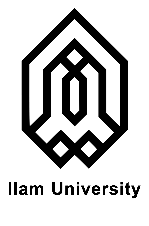 استمارة قبول الطلاب الاجانباستمارة قبول الطلاب الاجانباستمارة قبول الطلاب الاجانباستمارة قبول الطلاب الاجانباستمارة قبول الطلاب الاجانباستمارة قبول الطلاب الاجانباستمارة قبول الطلاب الاجانباستمارة قبول الطلاب الاجانبالاسماسم الاباسم الجدالجنسیة المهنةتاریخ النفاذتاریخ الاصداررقم الجواز محل الولادةتاریخ الولادةتاریخ الولادة مؤنثمؤنثمؤنثمؤنثمؤنثمذکر مذکر الجنس اعزباعزباعزباعزباعزبمتزوج/متزوجةمتزوج/متزوجةالحالة الاجتماعیةمحل اخذ الفیزةمدة الاقامة في ایرانتاریخ الدخول في ایرانرقم الهاتفرقم الهاتفرقم الهاتفالعنوانالتحصیل الدراسي التحصیل الدراسي التحصیل الدراسي القسم الدراسيبکالوریوس القسم الدراسي المطلوبماجستیر القسم الدراسي المطلوبدکتراالقسم الدراسي المطلوبرقم الهاتف في ایرانالبرید الالکتروني